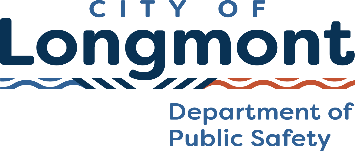 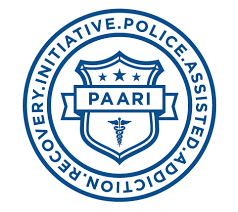 Applicant’s Address: _____________________________________________________________________________If no address, where can a case manager follow up with you (i.e. alternative contact person information, where do you typically stay, who do you feel comfortable with us calling to try to reach you)? ______________________________________________________________________________________________________________________________________________________________________________________________________________________________________________________________________________________________________Alternative Contact Person (if you do not have a phone or we cannot reach you): __________________________________________________________________________________________________Phone: _________________________ Relationship: _______________________________________________________Health Insurance (please check all that apply): None    Medicare    Medicaid    Commercial/Private InsuranceProvider and Plan: __________________________________________________________________________________Phone Number and Effective Date: _____________________________________________________________________Disposition:  Left Lobby with Information   Hospital (please circle) LUH/LPH     Withdrawal Management  Other: __________________________________________________________________________________________Name of Public Safety Staff Completing Referral Form (please print): _________________________________________Once referral form is completed with participant, please call (303) 651-8780 to inquire about a case manager meeting with the participant immediately.  If referral form is not left with case manager, please leave in LEAD/ANGEL Referral Basket in patrol writing.  Thank you!Participant Information Name:__________________________________Date of Birth:____________________________Phone: _________________________________Email Address: __________________________ Preferred Name: _________________________________Today’s Date: ___________________________________Time of Referral:_________________________________CAD #:_________________________________________CASE #:______________________ (if LINKED in CAD)Drug of Choice:__________________________________